Settle College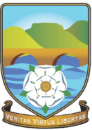 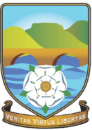 Be the best you can beSettle, North Yorkshire BD24 0AUwww.settlecollege.org.uk Headteacher: GARETH WHITAKER Deputy Headteacher: GARETH PAISLEYTelephone: (01729) 822451Email: admin@settlecollege.n-yorks.sch.ukAPPLICATION FOR STUDENT LEAVE OF ABSENCE IN EXCEPTIONAL CIRCUMSTANCES DURING TERM TIMEThis form should be completed by the parent/carer and returned to the college as far in advance as possible and at least 6 weeks before the first date of the period of leave being requested. Parents/carers must obtain the College’s permission before making any arrangements for leave in exceptional circumstances: otherwise the absence will be recorded as unauthorised. No parent/carer can demand leave of absence as a right. The Education Regulations state that applications for leave must be made in advance by a parent/carer with whom the child lives and can only be authorized by the College in exceptional circumstances. Each application is considered individually. Taking a student on leave during term time interrupts teaching and learning and can disrupt educational progress. Before completing this application parents/carers are asked to consider the effect on their child’s continuity of education. Name of student (s): Tutor group (s): Address: Telephone Number: I request permission for my child to be absent from College;From……………………………………………………………….To……………………………………………………Number of actual school days missed ……………………………………….days Exceptional circumstances for request: (this section must be completed in full and against stated criteria) I confirm that I have checked with the Examinations Officer, to ensure there are no exams during the period of absence. Reason:……………………………………………………………………………………………………………………………………………………………………………………………………………………………………………………………………………………………………………………………………………………………………………………………………………………………………………………………………………………………………………………………………………………………………………………………………………………………………………………………………………………………………………………………………………………………………………………………………………………………………………………………………………………………………………………………………………………………………………………………………………………………………………………………………………………………………………………………………………………………Signature of parent/carer……………………………………………………………….Date…………………………… For college use onlyDate request received: Decision reached: Reply sent: LA informed –Y/N